HAZIRLIK SINIFI KILAVUZU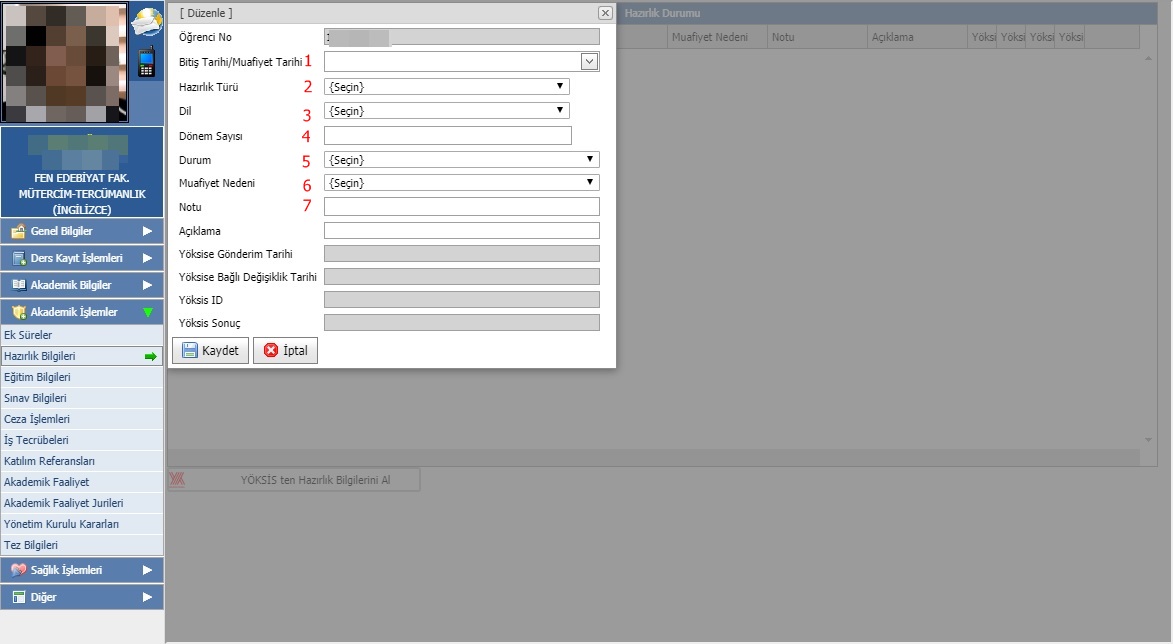 Üniversitemiz Lisans/Ön Lisans ve Enstitü öğrencilerinden hazırlık sınıfında okuyan/muaf olan veya hazırlık sınıfını bitirmiş öğrenci bilgilerinin Yüksek Öğretim Kurulu Bilgi Sistemine (YÖKSİS) ivedilikle aktarılması gerekmekte olup, yapılması gereken işlem adımları;Öğrenci kartında sol tarafta yer alan “Akademik İşlemler” menüsünde bulunan “Hazırlık Bilgileri” kısmı aşağıdaki şekilde doldurulması gerekmektedir. (Aktif Öğrenciler için)Hazırlık sınıfı muafiyet sınavından başarılı olan veya Yıl Sonu yapılan sınavdan başarılı olan öğrencilerin Hazırlık sınıfını başarı ile geçtiği tarih girilir.(Hazırlık sınıfında okuyan öğrenciler için bu kısım boş bırakılacaktır.)Yabancı Dil, Türkçe Dil (TÖMER), Bilimsel Hazırlık(Enstitü Öğrencileri), Temel Bilimsel Hazırlık (MTOK Öğrencileri) seçeneklerinden uygun olan seçilecektir.Hazırlık sınıfında görülen eğitim dili seçilir.(İngilizce, Türkçe, Arapça)Hazırlık sınıfında okuduğu dönem sayısı girilecektir.(Muaf olan Öğrenciler için 0 girilmelidir.)Hazırlık sınıfında okuyor ise “Seçin”, Muaf ise “Muaf”, İsteğe bağlı hazırlık sınıfı öğrencilerinden okumayan öğrenciler için “Okumadı”, 1 yıl eğitim görmüş başarısız olmuş öğrenciler için “Başarısız” seçeneklerinden uygun olan seçilmelidir. Başarılı olan öğrenciler için ise “Başarılı 1 yıl”, “Başarılı 2 yıl” seçeneklerinden uygun olan seçilmelidir.Eğitim/Öğretim yılı başında yapılan muafiyet sınavı sonucunda başarılı olan öğrenciler için bu kısım “ Üniversite Hazırlık Geçme Sınavı” seçeneği seçilmelidir.Hazırlık sınıfı sonunda aldığı Hazırlık Notu girilmelidir.